Name: ____________________________________________How’d You Get There? 1. What kinds of things do people take with them when they move to a new place?__________________________________________________________________________________________________________________________________________________________________________2. Draw a picture of two way goods travel from place to place.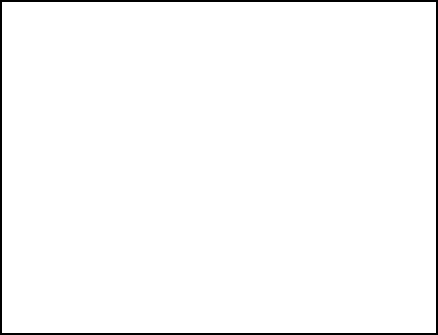 Directions: Read the story about a recent immigrant to the United States. Then answer the questions about the story. Hi, my name is Asya. I was born in Nickolaev, Ukraine, but I have lived most of my life in a suburban town near Atlanta, Georgia. I moved to the United States with my parents when I was a baby. I am nine years old and now in the third grade. I speak both English and Russian. My brother, Tim, is in the first grade. When I grow up I want to be a paleontologist, an artist, and an ice skater.My family flew to the United States from Ukraine on an airplane. We moved from Ukraine when my father won a green card and got a job here. We lived in Michigan first and then moved to Atlanta. Things are different in the Ukraine and the United States. The holidays are different. We celebrate Christmas on January 7. Ukraine is an Orthodox Christian country, and Orthodox Christian countries follow the Julian calendar. It is 13 days behind the normal calendar, so we celebrate Christmas later than other parts of the world. Also, Thanksgiving is a new tradition for us, because it is not celebrated in the Ukraine. At Thanksgiving, we decorate the table and put all kinds of food on it. We celebrate together.I have been back to Ukraine several times to visit. There is a lot more traffic in Ukraine than here. When I visited, I remember thinking, "who can forget that road, it's so crowded!" People in Ukraine use a lot of different kinds of transportation. There aren't a lot of cars, just vans and trains and buses.When people ask me if I miss the Ukraine, I say that I miss my grandmother most of all. I talk to my grandmother on Skype, and she tells me stories about her cat Buska. One day Buska caught a pigeon and brought it in the house. Buska always does funny things. My grandmother also tells me stories about the neighborhood in Ukraine where she lives.I like living in the United States. It's clean, and I have a lot of friends here. Some of my favorite places to go are the ice-skating rink and gymnastics class. I also like to go to restaurants in New China. I love to go to the beach in Florida! I think I will go back to live in Ukraine one day. My parents will have to decide that. When I went to visit my grandmother in Ukraine, she met us at the airport with balloons in her hand. It felt like I was really at home. It felt like my real home. 1. Where are the Alysa coming from?_________________________________________________________________________2. Why did her family to come to the United States?__________________________________________________________________________3. How is life different for Alysa here?____________________________________________________________________________________________________________________________________________________________4. What does Alysa like about life in the United States?____________________________________________________________________________________________________________________________________________________________5. What does she miss about Ukraine?____________________________________________________________________________________________________________________________________________________________